หลักเกณฑ์และวิธีการพิจารณาเลื่อนขั้นค่าจ้างลูกจ้างประจำครั้งที่ ๑ (วันที่ ๑ เมษายน ๒๕๖๑)………………………………………….• หลักเกณฑ์การพิจารณาการเลื่อนขั้นค่าจ้างลูกจ้างประจำ ๑ ขั้น และการจ่ายค่าตอบแทนพิเศษกรณีเต็มขั้นร้อยละ ๔                ทั้งนี้ให้อยู่ภายในโควตาร้อยละ ๑๕ ของจำนวนลูกจ้างประจำในคณะ/หน่วยงาน ที่มีคนครอง ณ วันที่ ๑ มีนาคม ๒๕๕๗ เฉพาะที่เป็นจำนวนเต็มเท่านั้น สำหรับเศษโควตาที่เหลือให้รวมไว้ส่วนกลางการเลื่อนขั้นค่าจ้างลูกจ้างประจำให้พิจารณาจากผลการประเมินประสิทธิภาพและประสิทธิผลการปฏิบัติงานตามหลักเกณฑ์ที่กระทรวงการคลังกำหนด ดังนี้ดีเด่น			หมายถึง		ผลงาน หรือคุณลักษณะการปฏิบัติงานสูงกว่ามาตรฐาน					หรือข้อกำหนด หรือดีเด่นเป็นที่ยอมรับได้		หมายถึง		ผลงาน หรือคุณลักษณะการปฏิบัติงานได้ตามมาตรฐาน					หรือข้อกำหนด หรือยอมรับได้ต้องปรับปรุง		หมายถึง		ผลงาน หรือคุณลักษณะการปฏิบัติงานต่ำกว่ามาตรฐาน					หรือมีข้อบกพร่องอยู่เสมอ• การดำเนินการคณะ/หน่วยงาน พิจารณาเลื่อนขั้นค่าจ้างลูกจ้างประจำตามผลการประเมินฯ และกรอกรายละเอียด    การพิจารณาเลื่อนขั้นของลูกจ้างประจำ ครั้งที่ ๑ ตามแบบฟอร์ม ส่งกลับไปยังกองการบริหารงานบุคคล ภายในวันที่ ๓๑ กรกฎาคม ๒๕๖๐Download แบบฟอร์มได้ที่ http://www.personnel.nu.ac.th/Call Center : งานบริหารงานบุคคล โทร. ๑๑๗๕นางสาวสุภาพร  บุญวังแร่		บุคลากร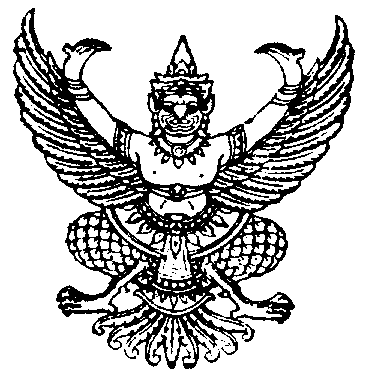 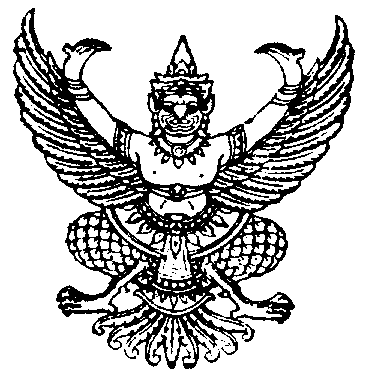 บันทึกข้อความส่วนราชการ สำนักงานอธิการบดี กองการบริหารงานบุคคล งานบริหารงานบุคคล โทร. ๑๑๗๕ที่   ศธ ๐๕๒๗.๐๑.๒๗(๒)/                        	   วันที่          กุมภาพันธ์  ๒๕๖๑เรื่อง	การพิจารณาเลื่อนขั้นค่าจ้างลูกจ้างประจำ ครั้งที่ ๑ (๑ เมษายน ๒๕๖๑) เรียน     คณบดี ผู้อำนวยการ คณะ/วิทยาลัย/สถาบัน/สำนัก/สถาน และผู้อำนวยการกอง		ด้วยในวันที่ ๑ เมษายน ๒๕๖๑ จะต้องดำเนินการเลื่อนขั้นค่าจ้างลูกจ้างประจำ ครั้งที่ ๑ เพื่อให้ทันกับการเบิกจ่ายพร้อมกันในสิ้นเดือน เมษายน ๒๕๖๑ นั้น ในการนี้ เพื่อให้การเลื่อนขั้นค่าจ้างลูกจ้างประจำ ครั้งที่ ๑ (๑ เมษายน ๒๕๖๑) เป็นไปด้วยความเรียบร้อย กองการบริหารงานบุคคล จึงใคร่ขอแจ้งหลักเกณฑ์ วิธีการ และเงื่อนไขการเลื่อนขั้นค่าจ้างลูกจ้างประจำ เพื่อให้คณะ/หน่วยงาน ดำเนินการ                     ทั้งนี้ สามารถดาวน์โหลดเอกสารต่างๆ ได้ที่ http://www.personnel.nu.ac.th หรือติดต่อสอบถามรายละเอียดเพิ่มเติมได้ที่กองการบริหารงานบุคคล โทร. ๑๑๗๕		 จึงเรียนมาเพื่อโปรดพิจารณา และดำเนินการต่อไป จะขอบพระคุณยิ่ง ทั้งนี้ ให้ส่งผลการพิจารณาถึงอธิการบดี (ผ่านผู้อำนวยการกองการบริหารงานบุคคล) ภายในวันที่ ๒ มีนาคม ๒๕๖๑ เพื่อกองการบริหาร         งานบุคคลจะได้ดำเนินการในส่วนที่เกี่ยวข้องต่อไป(นายอารมย์  จีนน้อย)ผู้อำนวยการกองการบริหารงานบุคคลระดับผลการประเมินคะแนน (ร้อยละ)การเลื่อนขั้นค่าจ้างดีเด่น๙๐ – ๑๐๐๑ ขั้นเป็นที่ยอมรับได้๖๐ – ๘๙๐.๕ ขั้นต้องปรับปรุงต่ำกว่า ๖๐ไม่ได้รับการเลื่อนขั้นค่าจ้าง